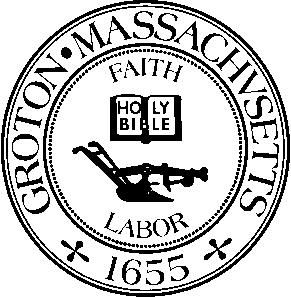 MEETING MINUTESDate:  			Monday, May 10th, 2021Time:  			6:30 PMLocation:  			Virtual Meeting via ZoomMembers Present:	Bruce H. Easom, Robert DeGroot, Daniel Emerson, Anna Eliot, Richard Hewitt and Carolyn PerkinsOthers Present:	Becky Pine, Rick Perini, John R. Sopka and Fran StanleyThe meeting was called to order by Chairperson, Bruce Easom at 6:32 PM.DISCUSS WITH THE GROTON AFFORDABLE HOUSING TRUST THE POSSIBILITY OF EXTENDING THE EMERGENCY RENTAL ASSISTANCE PROGRAMThe Groton Affordable Housing Trust held a joint meeting with the CPC to see what their thoughts were on extending the Emergency Rental Assistance Program as the pandemic is still ongoing.Brief discussion ensued regarding program details.  Applicants who have been approved are eligible to receive the assistance for up to four months as needed.  Applicants who are already receiving rental assistance from another program would not qualify.The CPC would be in favor of supporting the extension as long as the Town Manager confirms that this is within the four corners of the original vote taken at Town Meeting.Brief discussion ensued regarding any differences between extending it by four months versus two months.  Applicants may cancel at any time should federal funds or other forms of resources become available during the extension period.Carolyn Perkins moved to approve the extension of the Emergency Rental Assistance Program for up to four months contingent upon the approval from the Town Manager confirming that this is within the four corners of the original motion that passed at the 2020 Fall Town Meeting.Robert DeGroot seconded and the motion carried by unanimous vote.FY2022 CPA PROJECT LIASION ASSIGNMENTSAll FY2022 CPA Projects passed at the 2021 Spring Town Meeting.  Brief discussion ensued regarding turnout and general comments from the public in response to the different CPA proposals presented.The CPA Project Liaison for the FY2022 CPA Projects were assigned as follows:2022-01 Maintenance Shed Restoration – Robert DeGroot2022-02 Feasibility Study for Cow Pond Fields; Woitowicz Field; Cutler Field – Anna Eliot2022-03 Lost Lake / Knops Pond Watershed – Richard Hewitt2022-04 Affordable Housing Site Assessment Study – Daniel Emerson2022-06 Squannacook River Rail Trail – Crosswinds Drive through Bertozzi WMA – Bruce Easom2022-07 Duck Pond Restoration & Preservation, Phase 2 – Richard Hewitt2022-08 Housing Coordinator – Carolyn Perkins2022-09 Groton Dunstable Natural Field Restoration Plan – Bruce Easom2022-10 Conservation Fund FY2022 – Bruce Easom2022-12 Groton Country Club Recreation Courts Project – Anna Eliot2022-13 Original Interior Skylight Restoration – Robert DeGroot2022-14 GDRSD Middle School Track Construction – Bruce EasomREVIEW DRAFT OF CONGRATULATORY LETTER TO FY2022 CPA AWARDEESCPC members reviewed the attached draft letter for FY2022 CPA awardees and requested that the CPA Project Liaison be added before distributing the letters to the awardees.Daniel Emerson moved to send the letter as amended to the CPA awardees.  Carolyn Perkins seconded and the motion carried by unanimous vote.REVIEW CPC BUDGETBruce Easom provided overview of budget updates.Mr. Easom will update the CP-3 Form for FY2021 as has been done in previous years.  This list shows which projects have been completed and which are still active.During the last meeting members asked whether the original bin values provided within the Warrant CPA Articles for the 2021 Spring Town Meeting could be changed to reflect the updates received.  This was not possible since the Warrant Schedule had already been published.  These adjustments will be added to the Warrant Schedule for the 2021 Fall Town Meeting and the adjustments to the bins will be made then.The surcharge and estimates from the Department of Revenue are expected to be available by November 13th.REVIEW PROJECT UPDATESPROJECT UPDATES – 2020-03 CONSERVATION FUND FY2020The Conservation Commission is currently in negotiations for a parcel in town.PROJECT UPDATES - 2017-04 GHC MONUMENTS RESTORATIONThere were no updates to report.PROJECT UPDATES – 2019-08 DUCK POND RESTORATIONThere were no updates to report.PROJECT UPDATES - 2021-02 OPEN SPACE AND RECREATIONAL RESTORATION OF KNOPS POND AND LOST LAKEThe first initial lake treatment has been applied and both abutters as well as the applicable Boards have been notified.PROJECT UPDATES - 2021-04 PORTRAIT RESTORATIONThere were no updates to report.PROJECT UPDATES - 2021-07 HAZEL GROVE PARK INFIELD TOWERThere were no updates to report.PROJECT UPDATES - 2021-10 WWI CANNON RESTORATIONThere were no updates to report.PROJECT UPDATES - 2021-14 EMERGENCY RENTAL ASSISTANCEEight participants are currently receiving assistance.  Two of the eight participants may start looking into applying for federal funds once they complete this current program.MEETING MINUTESCommittee members reviewed minutes from April 26th, 2021.Anna Eliot moved to approve the meeting minutes from Monday, April 26th, 2021.  Daniel Emerson seconded and the motion carried by unanimous vote.NEW / OLD BUSINESSCPC INVOICESCommittee members reviewed and approved one invoice.Groton Electric Light Department for Duck Pond Restoration (CPA Project # 2019-08) in the amount of $277.04 with an Invoice Date of 4/30/2021Richard Hewitt moved to pay the $277.04 balance due to Groton Electric Light Department.  Robert DeGroot seconded and the motion carried by majority vote with Anna Eliot abstaining.2021-2022 COMMUNITY PRESERVATION PLANA discussion of any updates or suggestions for the 2021-2022 Community Preservation Plan will be added as an item to the agenda for the CPC meeting on June 14th, 2021.Robert DeGroot moved to adjourn the meeting at 7:24 PM.  Daniel Emerson seconded and the motion carried by unanimous vote.Respectfully submitted by Sammie Kul, Inter-Departmental AssistantAPPROVED:  MAY 24, 2021